جامعة الملك سعود 					   	                              مفردات المقرر                  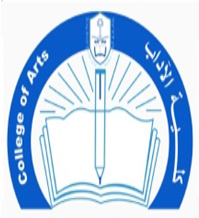 كلية الآداب                                                                                                              الفصل الدراسي: الثاني							                                         السنة الدراسية: 1435هـ/1436هـمعلومات المحاضر:معلومات المقرر:طرق التقييم:          التأكيد على ضرورة حصول الطالبات على 80% من درجات الأعمال الفصلية قبل تاريخ الاعتذار.النشاط : ( في حالة وجود نشاط خاص بالمقرر ) :الخطة الأسبوعية***القـوانـيـن (مثال: السرقة الأدبية, سياسة الحضور):1- الالتزام بالحضور وتقديم الواجبات والاختبارات حسب التواريخ المحددة وفي حالة التأخير يحسم من درجة الواجب .هيا بنت سعد الشبيب  اسم المحاضر   الاثنين(11-1)    الثلاثاء(8-10) الساعات المكتبية 27 رقم المكتبhalshabib@ksu.edu.sa عنوان البريدي الإلكتروني  تصميم وتنفيذ البحوث الاجتماعية  اسم المقرر  308 جمع  شعبة ( 39064)  الثلاثاء 10- 12  رقم المقرريهدف المقرر إلى إكساب الطالبة الأسس النظرية والمهارات التطبيقية لتصميم البحث الاجتماعي على أسس علمية ووضع خطة قابلة للتنفيذ, وبناء أداة لجمع البيانات. توصيف المقرر يتوقع من الطالبة ان تكون قادرة على:اختيار مشكلة بحثية وفق معايير علمية.مراجعة التراث النظري والدراسات السابقة المتعلقة بالمشكلة البحثية.صياغة المشكلة البحثية صياغة واضحة ودقيقة.تحديد مبررات الدراسة والأهداف التي تسعى لتحقيقها.صياغة التساؤلات أو الفروض وتحديد المفاهيم والمتغيرات.اختيار الإجراءات المنهجية المناسبة للمشكلة البحثية ومعرفة معايير الاختيار.تصميم أداة جمع البيانات. نواتج التعلم (المنصوص عليها في توصيف المقرر)أصول البحث الاجتماعي. عبدالباسط حسن . مكتبة وهبة 2011. الكتب الرئيسية منهج البحث في العلوم السلوكية. سالم القحطاني وآخرون. الرياض 2000م .طرق البحث في التربية والعلوم الاجتماعية.عبدالحافط الجزولي ومحمد الدخيل 2000م.تصميم البحوث العلمية في العلوم الاجتماعية والسلوكية.محمد عثمان نوري2000م. البحث العلمي: الدليل التطبيقي للباحثين. محمد عبدالفتاح الصيرفي. الأردن2002الكتب المساندة إكساب الطالبة مهارة تصميم وتنفيذ البحوث الاجتماعية.مخرجات التعليم    المزج بين الجانب النظري والتطبيق العملي من خلال شرح الأسس النظرية لكل خطوة وعنصر من التصميم وتطبيق تلك الأسس النظرية عملياً من خلال مجموعة من الواجبات تكلف بها الطالبات. كما يتم المزج بين أسلوب التعلم الذاتي والحوار والمناقشة وتطوير مهارة التفكير النقدي. استراتيجيات التعليم تاريخ التغذية الراجعة (تزويد الطالبات بالنتيجة)* تاريخ التقييم  تقسيم الدرجات تقسيم الدرجاتالنوعتسلم  19/53دراسة سابقةالواجباتتسلم  26/55مشكلة الدراسة وأهميتها.الواجباتتسلم  11/65الأهداف والتساؤلات والمفاهيمالواجباتتسلم  25/64الاجراءات المنهجيةالواجباتيسلم  9/710الاستبيانالواجباتتسلم 23/78الخطة متكاملة بالمراجع والملاحقالواجبات35المجموعالواجبات55اختبارات قصيرة بعد اسبوع من تاريخ الاختبار11/6/1436هـاختبار فصلي  20اختبار فصلي  20اختبارات فصلية 40404040اختبار نهائيمذكرة إضافية                          **  لا يعاد الاختبار إلا بعذر رسمي موثق.مذكرة إضافية                          **  لا يعاد الاختبار إلا بعذر رسمي موثق.مذكرة إضافية                          **  لا يعاد الاختبار إلا بعذر رسمي موثق.مذكرة إضافية                          **  لا يعاد الاختبار إلا بعذر رسمي موثق.مذكرة إضافية                          **  لا يعاد الاختبار إلا بعذر رسمي موثق.الدرجةهدفهالنشاطحضور ومشاركةالتدريب على  الاستفادة من قواعد البياناتزيارة المكتبةالجانب التطبيقيالجانب النظري للمقررالجانب النظري للمقررالأسبوعالتعريف بالمقررالتعريف بالمقرر7/4مقدمة نظرية فقط  مفاهيم أساسية في المقرر (التصميم وأهميته- البحث وأنواعه)مفاهيم أساسية في المقرر (التصميم وأهميته- البحث وأنواعه)14/4تقسيم الطالبات إلى مجموعات وتختاركل مجموعة موضوعاختيار موضوع البحث.   اختيار موضوع البحث.   21/4شرح لمراحل وخطوات البحثمراحل البحث وخطواته.   مراحل البحث وخطواته.   28/4مناقشة موضوع بحث كل مجموعة.مناقشة موضوع بحث كل مجموعة.مناقشة موضوع بحث كل مجموعة.5/5زيارة المكتبة والتعرف على كيفية البحث في الانترنتالقراءات الأولية   الاستطلاعية لبلورة موضوع البحث - الرجوع للدراسات السابقة  القراءات الأولية   الاستطلاعية لبلورة موضوع البحث - الرجوع للدراسات السابقة  12/5 كل طالبة تقدم دراسة سابقة متعلقة بموضوع بحث مجموعتها وتلخيصها ***تسليم للدراسات السابقة  تسليم للدراسات السابقة  19/5عرض نماذج أعمال  الطالبات  لكتابة المقدمة وصياغة المشكلة. كتابة خطة البحث (   المقدمة، صياغة المشكلة وأهميتها).كتابة خطة البحث (   المقدمة، صياغة المشكلة وأهميتها).26/5عرض نماذج وتدريب الطالبات على صياغة الأهداف والمفاهيم والتساؤلات أو الفروض.***عرض نماذج وتدريب الطالبات على صياغة الأهداف والمفاهيم والتساؤلات أو الفروض.***الأهداف، والمفاهيم والتساؤلات أو الفروض.4/6الاختبار الفصليالاختبار الفصليالاختبار الفصلي11/6عرض نماذج وتدريب الطالبات على تحديد الإجراءات المنهجية ***عرض نماذج وتدريب الطالبات على تحديد الإجراءات المنهجية ***الإجراءات المنهجية (نوع الدراسة، المنهج ، الأداة والمجالات،المتغيرات الأساليب الإحصائية)18/6تدريب الطالبات على تحديدو  اختيار النظرية المناسبة ***تدريب الطالبات على تحديدو  اختيار النظرية المناسبة ***النظرية الموجهه للبحث وشرح أهم أدوات جمع البيانات25/6تكليف كل طالبة بتصميم استبيان ***تكليف كل طالبة بتصميم استبيان ***كيفية تصميم الاستبيان2/7استلام  الاستبيان  ومراجعته لكل مجموعة9/7مراجعة للخطة لكل مجموعة16/7استلام الخطة كاملةاستلام الخطة كاملةاستلام الخطة كاملة23/7